Add a TA or support staff to a courseOn the navbar, select Course Tools > Classlist.Select Add Participants > Add existing users.Type in the TA’s or support staff name in the text field and click on the search icon to start searching. Scroll down to see the search results table. Select the user you want to add by clicking in the check box to the left of the name. Click in the Select a Role field to select the role to the right of the name and select the appropriate role.Select Enrol selected users.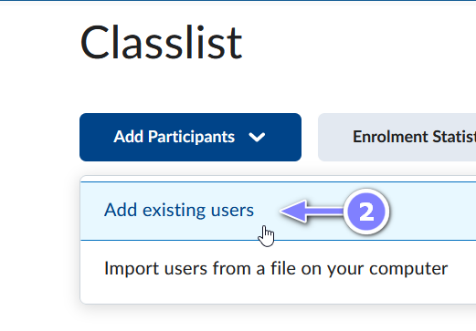 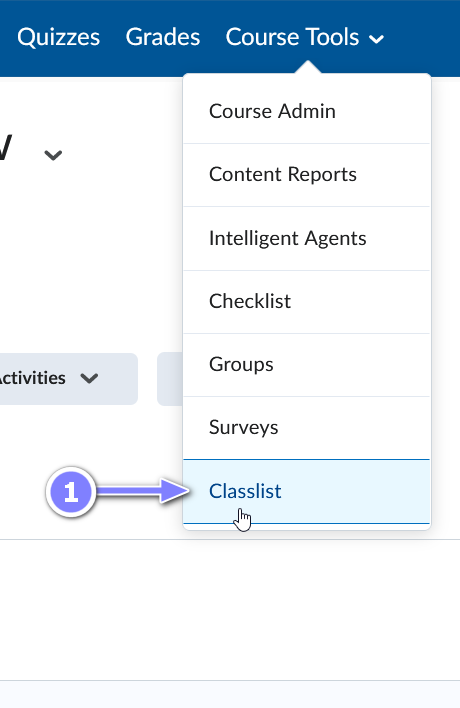 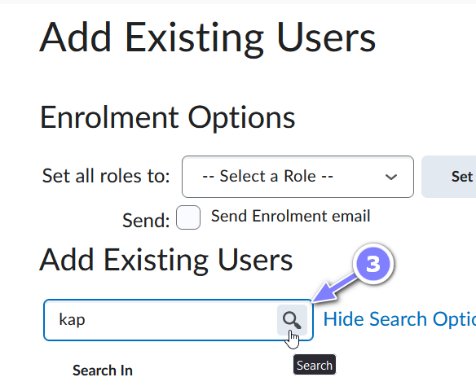 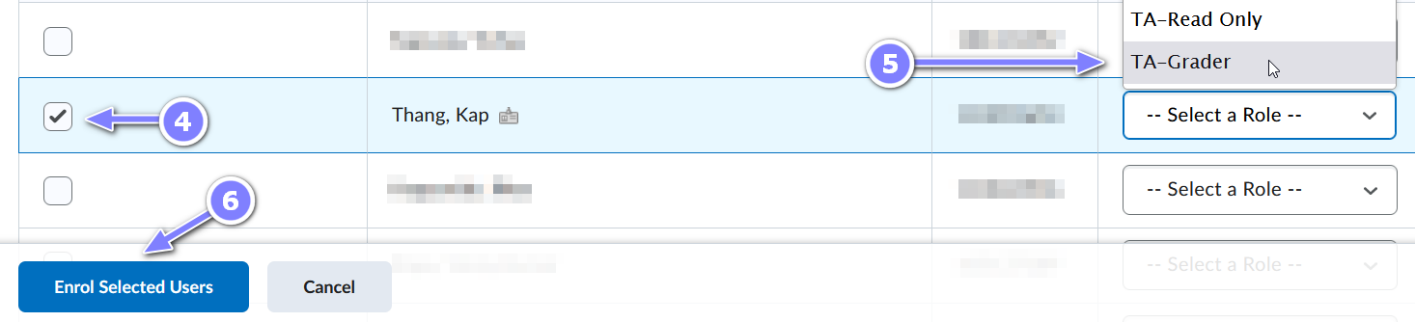 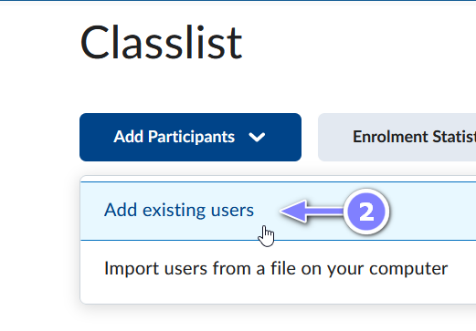 